NORDIC WALKINGNORDIC WALKINGNORDIC WALKINGNORDIC WALKINGNORDIC WALKINGNORDIC WALKINGNORDIC WALKINGTUESDAY 14TH SEPTEMBER 20219.30AM – 11.00AMTUESDAY 14TH SEPTEMBER 20219.30AM – 11.00AMTUESDAY 14TH SEPTEMBER 20219.30AM – 11.00AMTUESDAY 14TH SEPTEMBER 20219.30AM – 11.00AMTUESDAY 14TH SEPTEMBER 20219.30AM – 11.00AM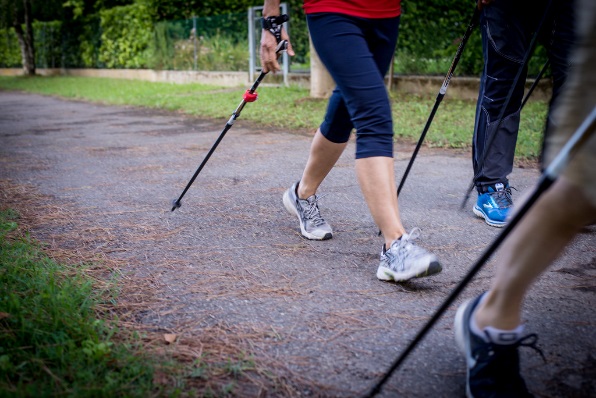 Nordic walking is a total body version of walking that can be enjoyed by non-athletes as a health-promoting physical activity. The activity is performed with specially designed walking poles similar to ski poles.Nordic walking is a total body version of walking that can be enjoyed by non-athletes as a health-promoting physical activity. The activity is performed with specially designed walking poles similar to ski poles.Nordic walking is a total body version of walking that can be enjoyed by non-athletes as a health-promoting physical activity. The activity is performed with specially designed walking poles similar to ski poles.Nordic walking is a total body version of walking that can be enjoyed by non-athletes as a health-promoting physical activity. The activity is performed with specially designed walking poles similar to ski poles.Nordic walking is a total body version of walking that can be enjoyed by non-athletes as a health-promoting physical activity. The activity is performed with specially designed walking poles similar to ski poles.Nordic walking is a total body version of walking that can be enjoyed by non-athletes as a health-promoting physical activity. The activity is performed with specially designed walking poles similar to ski poles.Nordic walking is a total body version of walking that can be enjoyed by non-athletes as a health-promoting physical activity. The activity is performed with specially designed walking poles similar to ski poles.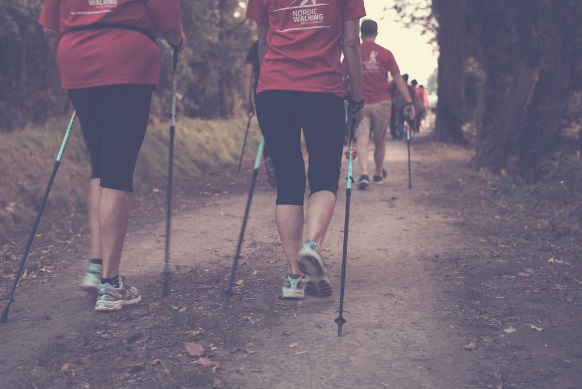 Meet in public car park in
Castle Combe Village at 9.15am2 hours free parking
Dunns Lane SN14 7HUMeet in public car park in
Castle Combe Village at 9.15am2 hours free parking
Dunns Lane SN14 7HUMeet in public car park in
Castle Combe Village at 9.15am2 hours free parking
Dunns Lane SN14 7HUMeet in public car park in
Castle Combe Village at 9.15am2 hours free parking
Dunns Lane SN14 7HUPRICE PER TICKET: £12.00PRICE PER TICKET: £12.00PRICE PER TICKET: £12.00PRICE PER TICKET: £12.00PRICE PER TICKET: £12.00CLOSING DATE: 16th August 2021CLOSING DATE: 16th August 2021CLOSING DATE: 16th August 2021CLOSING DATE: 16th August 2021CLOSING DATE: 16th August 2021CLOSING DATE: 16th August 2021CLOSING DATE: 16th August 2021ENQUIRIES TO:ENQUIRIES TO:Kate CrawfordKate CrawfordTel: 01380 850395Tel: 01380 850395Tel: 01380 850395(no ticket sales)(no ticket sales)Email: assttreasurer@wiltshirewi.org.ukEmail: assttreasurer@wiltshirewi.org.ukEmail: assttreasurer@wiltshirewi.org.ukCheques will be banked upon receipt. Tickets will be issued after the closing date. If a refund is due for any reason it will be sent accordingly.Cheques will be banked upon receipt. Tickets will be issued after the closing date. If a refund is due for any reason it will be sent accordingly.Cheques will be banked upon receipt. Tickets will be issued after the closing date. If a refund is due for any reason it will be sent accordingly.Cheques will be banked upon receipt. Tickets will be issued after the closing date. If a refund is due for any reason it will be sent accordingly.Cheques will be banked upon receipt. Tickets will be issued after the closing date. If a refund is due for any reason it will be sent accordingly.Cheques will be banked upon receipt. Tickets will be issued after the closing date. If a refund is due for any reason it will be sent accordingly.Cheques will be banked upon receipt. Tickets will be issued after the closing date. If a refund is due for any reason it will be sent accordingly.